ЧЕРКАСЬКА МІСЬКА РАДА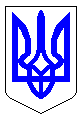 ЧЕРКАСЬКА МІСЬКА РАДАВИКОНАВЧИЙ КОМІТЕТРІШЕННЯВід 30.06.2021 № 629Про затвердження акту прийому - передачі на баланс КП «Черкасиводоканал»  мережі водопостачання від вул. Якубовського до території котельні по проїзду Руськополянському, 27          На виконання рішення Черкаської міської ради від 27.04.2021 № 5-223 «Про передачу з балансу КПТМ «Черкаситеплокомуненерго» на баланс КП «Черкасиводоканал» мереж водопостачання від вул. Якубовського до території котельні по проїзду Руськополянському, 27», рішення виконавчого комітету Черкаської міської ради від 18.05.2021 № 470 «Про утворення комісії для прийому – передачі на баланс КП «Черкасиводоканал» мережі водопостачання від вул. Якубовського до території котельні по проїзду Руськополянському, 27», розглянувши акт прийому – передачі на баланс КП «Черкасиводоканал» мереж водопостачання від вул. Якубовського до території котельні по проїзду Руськополянському, 27, відповідно до ст. 29 Закону України «Про місцеве самоврядування в Україні» виконавчий комітет Черкаської міської ради ВИРІШИВ:           1. Затвердити акт прийому-передачі на баланс КП «Черкасиводоканал» мереж водопостачання від вул. Якубовського до території котельні по проїзду Руськополянському, 27 (додається).          2. Контроль за виконанням рішення покласти на директора департаменту економіки та розвитку Черкаської міської ради Удод І.І.Міський голова 								А.В. Бондаренко                                                                                            ЗАТВЕРДЖЕНОрішення виконавчого комітету Черкаської міської ради від___________№_____А К Тприйому-передачі на баланс КП «Черкасиводоканал» мережі водопостачання від вул. Якубовського до території котельні по проїзду Руськополянському, 27          На виконання рішення Черкаської міської ради від 27.04.2021 № 5-223 «Про передачу з балансу КПТМ «Черкаситеплокомуненерго» на баланс КП «Черкасиводоканал» мереж водопостачання від вул. Якубовського до території котельні по проїзду Руськополянському, 27» комісія, що утворена відповідно до рішення виконавчого комітету Черкаської міської ради від 18.05.2021 № 470 «Про утворення комісії для прийому – передачі на баланс КП «Черкасиводоканал» мережі водопостачання від вул. Якубовського до території котельні по проїзду Руськополянському, 27 у складі:Голова комісії:	Тищенко С.О. – перший заступник міського голови з питань діяльності виконавчих органів ради.Члени комісії:	Гордієнко Я.М. – заступник начальника управління – начальник відділу обліку комунального майна управлінню власністю департаменту економіки та розвитку Черкаської міської ради;      Гончаренко О.В. – головний інженер КП «Черкасиводоканал»;	Хлусевич Л.Т. – головний бухгалтер КП «Черкасиводоканал»;	Литвиненко П.Ю. – начальник цеху мереж водопостачання та водовідведення КП «Черкасиводоканал»;	Гапич С.В. – начальник виробничо-технічного відділу КП «Черкасиводоканал»;      Джулай М.В. – головний інженер КПТМ «Черкаситеплокомуненерго»;      Братко В.В. – головний бухгалтер КПТМ «Черкаситеплокомуненерго»;      Кирнасовський І.О. – начальник виробничо-технічної служби КПТМ                                «Черкаситеплокомуненерго»;         Савенко М.І. – начальник дільниці № 5 КПТМ «Черкаситеплокомуненерго»провела роботу по прийому-передачі на баланс КП «Черкасиводоканал» мереж водопостачання від вул. Якубовського до території котельні по проїзду Руськополянському, 27 та встановила:Загальні відомості.    Складовими частинами мережі водопостачання від колодязя по                     вул. Якубовського до колодязя на території котельні по проїзду Руськополянському, 27 є:В1 – труба чавунна діаметром 150 мм, протяжністю 199,95 м.п. В2 – труба чавунна діаметром 150 мм, протяжністю 197,95 м.п.Вартість мереж.	Залишкова вартість заміщення мережі водопостачання від колодязя по  вул. Якубовського до колодязя на території котельні по проїзду Руськополянському, 27 становить 247130,00 (двісті сорок сім тисяч сто тридцять) гривень  без ПДВ..Відображене в акті прийнято:Голова комісії: 							      С.О. ТищенкоЧлени комісії:							      Я.М. Гордієнко										      О.В. Гончаренко										      Л.Т. Хлусевич									                 П.Ю. Литвиненко 									                 С.В. Гапич									       М.В. Джулай                                                                                                                   В.В. Братко                                                                                                                    І.О. Кирнасовський                                                                                                   М.І. Савенко